RENCANA BISNISPENDIRIAN USAHA RUMAH PEMOTONGAN AYAM“PT CHABI YAM YAM”DI KEBUMEN, JAWA TENGAHOleh:Nama: Glnt ChrisandyNIM: 72150389RENCANA BISNISDiajukan sebagai salah satu syaratuntuk memperoleh gelar Sarjana Administrasi BisnisProgram Studi Administrasi BisnisKonsentrasi Kewirausahaan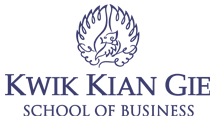 INSTITUT BISNIS DAN INFORMATIKA KWIK KIAN GIEJAKARTAJANUARI 2019